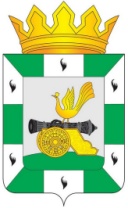 МУНИЦИПАЛЬНОЕ ОБРАЗОВАНИЕ«СМОЛЕНСКИЙ РАЙОН» СМОЛЕНСКОЙ ОБЛАСТИСМОЛЕНСКАЯ РАЙОННАЯ ДУМАРЕШЕНИЕот 27 декабря 2018 года           № 76 О рассмотрении результатов публичных слушаний, проведенных в муниципальном образовании «Смоленский район» Смоленской области 18 декабря 2018 года по решению Смоленской районной Думы «О проекте бюджета муниципального образования «Смоленский район» Смоленской области на 2019 год и плановый период 2020 и 2021 годов»Рассмотрев результаты публичных слушаний, проведенные 18 декабря 2018 года в муниципальном образовании «Смоленский район» Смоленской области по решению Смоленской районной Думы «О проекте бюджета муниципального образования «Смоленский район» Смоленской области на 2019 год и плановый период 2020 и 2021 годов», опубликованному в газете «Сельская правда» от 5 декабря 2018 года № 94 (7758), руководствуясь Федеральным законом от 6 октября 2003 года № 131-ФЗ «Об общих принципах организации местного самоуправления в Российской Федерации», Уставом муниципального образования «Смоленский район» Смоленской области, порядком организации и проведения публичных слушаний в муниципальном образовании «Смоленский район» Смоленской области, утвержденным решением Смоленской районной Думы от 22 августа 2012 года № 103, Смоленская районная ДумаРЕШИЛА:Принять к сведению результаты публичных слушаний, проведенные 
18 декабря 2018 года в муниципальном образовании «Смоленский район» Смоленской области по решению Смоленской районной Думы «О проекте бюджета муниципального образования «Смоленский район» Смоленской области на 2019 год и плановый период 2020 и 2021 годов».Исполняющий полномочия председателяСмоленской районной Думы                                                         С.Е. Эсальнек